Institute of 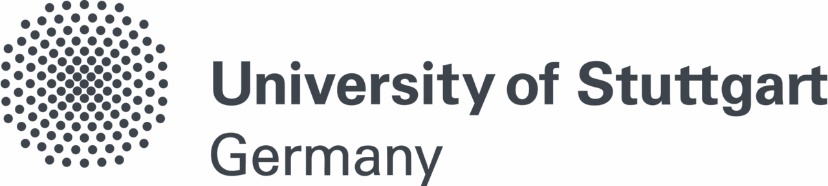 